АДМИНИСТРАЦИЯ КОЛПАШЕВСКОГО РАЙОНА ТОМСКОЙ ОБЛАСТИПОСТАНОВЛЕНИЕ09.02.2022		   								         №   149	В соответствии с  пунктом 11 части 1 статьи 15 Федерального закона от 6 октября 2003 года № 131-ФЗ «Об общих принципах организации местного самоуправления в Российской Федерации», пунктами 1, 2 части 1 статьи 9 Федерального закона Российской Федерации от 29 декабря 2012 года № 273-ФЗ «Об образовании в Российской Федерации», пунктом 8 части 2 статьи 26 Устава Колпашевского района, в целях организации предоставления общедоступного и бесплатного дошкольного, начального общего, основного общего, среднего общего образования по основным общеобразовательным программам в муниципальных образовательных организациях, а также организации предоставления дополнительного образования детей в муниципальных образовательных организациях,	 ПОСТАНОВЛЯЮ:	1.Утвердить Положение об организации предоставления общедоступного и бесплатного дошкольного, начального общего, основного общего, среднего общего образования по основным общеобразовательным программам, а также дополнительного образования детей, в муниципальных образовательных организациях Колпашевского района согласно приложению к настоящему постановлению.		2.Настоящее постановление вступает в силу с даты его официального опубликования.3.Опубликовать настоящее постановление в Ведомостях органов местного самоуправления Колпашевского района и разместить на официальном сайте органов местного самоуправления муниципального образования «Колпашевский район».		4.Контроль за исполнением настоящего постановления возложить на заместителя   Главы Колпашевского   района   по  социальным   вопросам Шапилову Л.В.И.о.Главы района 								     А.Б.АгеевС.В.Браун4 22 50Приложение УТВЕРЖДЕНОпостановлением Администрации Колпашевского районаот   09.02.2022     №  149Положениеоб организации предоставления общедоступного и бесплатного дошкольного, начального общего, основного общего, среднего общего образования по основным общеобразовательным программам, а также дополнительного образования детей, в муниципальных образовательных организациях Колпашевского района					Глава 1. Общие положения1.Настоящее Положение разработано в соответствии с Конституцией Российской Федерации, Федеральным законом от 06 октября 2003 года        № 131-ФЗ «Об общих принципах организации местного самоуправления в Российской Федерации», Федеральным законом от 29 декабря 2012 года      № 273-ФЗ «Об образовании в Российской Федерации».2.Настоящее Положение регламентирует организацию предоставления общедоступного и бесплатного дошкольного, начального общего, основного общего, среднего общего образования по основным общеобразовательным программам в муниципальных образовательных организациях, а также организацию предоставления дополнительного образования детей в муниципальных образовательных организациях, расположенных на территории Колпашевского района.Глава 2. Организация предоставления общедоступного и бесплатного дошкольного образования, начального общего, основного общего, среднего общего образования по образовательным программам начального общего, основного общего, среднего общего образования, а также организация предоставления дополнительного образования детей на территории Колпашевского района3.Организация предоставления общедоступного и бесплатного дошкольного, начального общего, основного общего, среднего общего образования по образовательным программам начального общего, основного общего, среднего общего образования, а также организация предоставления дополнительного образования детей на территории Колпашевского района осуществляется Администрацией Колпашевского района в лице её органа - Управления образования Администрации Колпашевского района» (далее - Управление образования), осуществляющего функции и полномочия учредителя муниципальных образовательных организаций (далее – образовательные организации).4.Основной целью организации предоставления дошкольного, начального общего, основного общего, среднего общего образования, а также организации предоставления дополнительного образования детей на территории Колпашевского района является создание условий для реализации прав граждан на образование.5.Непосредственную деятельность по предоставлению общедоступного и бесплатного дошкольного, начального общего, основного общего, среднего общего образования по образовательным программам дошкольного, начального общего, основного общего, среднего общего образования, дополнительного образования детей (далее - Общеобразовательные программы) осуществляют образовательные организации в соответствии с законодательством в области образования.6.Образовательные организации создаются, реорганизуются и ликвидируются в соответствии с законодательством Российской Федерации и в порядке, утверждённом муниципальными правовыми актами Администрации Колпашевского района.7.Имущество образовательных организаций закрепляется за ними на праве оперативного управления в соответствии с Гражданским кодексом Российской Федерации и в порядке, определённом нормативными правовыми актами органа местного самоуправления муниципального образования «Колпашевский район».8.Руководитель образовательной организации назначается в соответствии с порядком, установленным муниципальным правовым актом Администрации Колпашевского района.9.Образовательная организация действует на основании устава, утверждённого Управлением образования.10.Управление образовательной организацией осуществляется в соответствии с нормативными правовыми актами Российской Федерации с учётом особенностей, установленных Федеральным законом от 29 декабря 2012 года № 273-ФЗ «Об образовании в Российской Федерации».11.В образовательной организации образовательная деятельность осуществляется на русском языке.12.Администрация Колпашевского района обеспечивает содержание зданий и сооружений образовательных организаций, обустройство прилегающих к ним территорий с учетом действующих требований строительных норм и правил, пожарной безопасности, соблюдения санитарно- гигиенических требований.13. Управление образования на каждый календарный год формирует и утверждает муниципальные задания на оказание муниципальных услуг (выполнение работ) образовательными организациями по предоставлению общедоступного и бесплатного дошкольного, начального общего, основного общего, среднего общего образования, а также дополнительного образования по Общеобразовательным программам, осуществляет контроль за их исполнением.Формирование, утверждение и финансовое обеспечение выполнения муниципального задания на оказание муниципальных услуг (выполнение работ) образовательными организациями осуществляется в порядке, установленном законодательством.14.С целью обеспечения прав всех граждан, проживающих на территории Колпашевского района, на получение общедоступного и бесплатного дошкольного, начального общего, основного общего, среднего общего образования по Общеобразовательным программам Управление образования осуществляет учёт детей, подлежащих обучению по Общеобразовательным программам, а также форм получения образования.15. Для осуществления организованного приёма граждан в образовательную организацию постановлением Администрации Колпашевского района образовательные организации закрепляются за конкретными территориями Колпашевского района.16.Комплектование образовательных организаций, реализующих общеобразовательную программу дошкольного образования, осуществляет Управление образования.17. В случае отказа в предоставлении места в общеобразовательной организации по причине отсутствия свободных мест родители (законные представители) для решения вопроса об устройстве ребенка в другую общеобразовательную организацию обращаются в Управление образования.18. В целях реализации прав граждан на получение общедоступного и бесплатного начального общего, основного общего, среднего общего образования по Общеобразовательным программам Администрацией Колпашевского района создаются образовательные организации соответствующего типа - общеобразовательные организации.19. Образовательная организация создает условия для реализации Общеобразовательных программ.20. Образовательная деятельность по Общеобразовательным программам, в том числе адаптированным основным образовательным программам, организуется в соответствии с расписанием учебных занятий, которое определяется образовательной организацией.21. Учебный год в образовательной организации начинается 1 сентября (если это число приходится на выходной день, то в этом случае учебный год начинается в первый, следующий за ним рабочий день) и заканчивается в соответствии с учебным планом соответствующей Общеобразовательной программы. Начало учебного года может переноситься образовательной организацией при реализации Общеобразовательной программы в очно-заочной форме обучения не более чем на один месяц, в заочной форме обучения - не более чем на три месяца.В процессе освоения Общеобразовательных программ обучающимся предоставляются каникулы. Сроки начала и окончания каникул определяются образовательной организацией самостоятельно.22. Получение начального общего образования в образовательной организации начинается по достижении детьми возраста шести лет и шести месяцев при отсутствии противопоказаний по состоянию здоровья, но не позже достижения ими возраста восьми лет. По заявлению родителей (законных представителей) детей Управление образования вправе разрешить приём детей в образовательную организацию на обучение по образовательным программам начального общего образования в более раннем или более позднем возрасте.23. По согласию родителей (законных представителей) несовершеннолетнего обучающегося, комиссии по делам несовершеннолетних и защите их прав и Управления образования, обучающийся, достигший возраста пятнадцати лет, может оставить образовательную организацию до получения основного общего образования. Комиссия по делам несовершеннолетних и защите их прав совместно с родителями (законными представителями) несовершеннолетнего, оставившего образовательную организацию до получения основного общего образования, и Управлением образования, не позднее чем в месячный срок, принимает меры по продолжению освоения несовершеннолетним образовательной программы основного общего образования в иной форме обучения и с его согласия по трудоустройству.24. В случае отчисления несовершеннолетнего обучающегося, достигшего возраста пятнадцати лет, из образовательной организации в качестве меры дисциплинарного взыскания Управление образования, и родители (законные представители) несовершеннолетнего обучающегося, отчисленного из образовательной организации, не позднее чем в месячный срок принимают меры, обеспечивающие получение несовершеннолетним общего образования.           25.Образовательная деятельность по дополнительным общеобразовательным программам реализуется в образовательных организациях всех типов.26.Образовательные организации реализуют дополнительные общеобразовательные программы для детей в течение всего календарного года, включая каникулярное время.27.Занятия в объединениях могут проводиться по дополнительным общеобразовательным программам различной направленности (технической, естественнонаучной, физкультурно-спортивной, художественной, туристско- краеведческой, социально-гуманитарной). 28.В случае прекращения деятельности образовательной организации, аннулирования или приостановлении соответствующей лицензии, лишения её государственной аккредитации по соответствующей Общеобразовательной программе Управление образования обеспечивает перевод совершеннолетних обучающихся с их согласия и несовершеннолетних обучающихся с согласия их родителей (законных представителей) в другие образовательные организации, осуществляющие образовательную деятельность по Общеобразовательным программам соответствующих уровня и направленности.Глава 3. Финансирование организации предоставления общедоступного и бесплатного начального общего, основного общего и среднего общего образования, а также дополнительного образования детей29. Финансирование расходов образовательных организаций осуществляется в соответствии с региональными нормативами, а также нормативами, утверждёнными нормативными правовыми актами органов местного Постановлениями Администрации Томской области устанавливаются региональные нормативы финансирования дошкольных, общеобразовательных организаций, в части расходов на оплату труда, а также расходы на приобретение учебников и учебных пособий (печатных и (или) электронных учебных изданий), средств обучения, игр, игрушек (за исключением расходов на содержание зданий и оплату коммунальных услуг).Нормативным правовым актом органов местного самоуправления муниципального образования «Колпашевский район» устанавливаются нормативы финансирования муниципальных учреждений дополнительного образования.30. Финансирование образовательных организаций осуществляется за счёт средств:1) бюджета муниципального образования «Колпашевский район»;2)субвенций и субсидий, предоставляемых из бюджета Томской области;3) субвенций и субсидий, предоставляемых из федерального бюджета;4) иных источников, не запрещённых законодательством.31. Привлечение образовательной организацией дополнительных средств, не влечёт за собой снижение нормативов и (или) абсолютных размеров его финансирования за счет средств учредителя.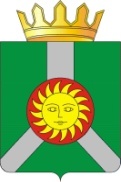 